КЛАССИЧЕСКИЙ ТУР “ALL SICILY”- “FAVOLOSO”7 ночей из Катании (Суб.-Суб.) 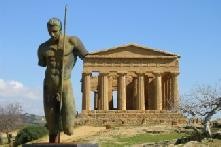 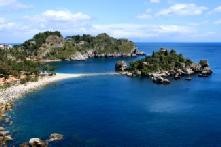 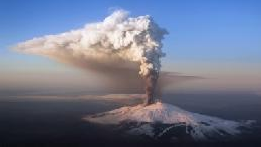 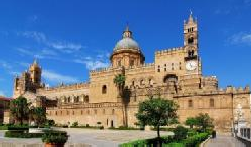 Индивидуальное прибытие в отель в районе Таормина. Самостоятельное заселение в отель (по правилам отелей Италии заселение в отель с 13:00 до 15:00). Ночь в отеле.(*) Вы можете заказать индивидуальный трансфер. При заказе трансфера Вас будет ожидать в аэропорту водитель с табличкой (с вашей фамилией) и машина доставят Вас в отель в районе Таормины.Завтрак в отеле. С утра посещение города Катания. Посещение Кафедрального собора, где покоятся мощи небеснойпокровительницы города – Св. Агаты. Прогулка по улицам города барокко, города контраста черного и белого цветов. Фонтан Слона. Университетская площадь. Свободное время. В районе 12:40 выезд в Сиракузы(время в пути 1час).Экскурсия в Сиракузах: посещение Археологического парка(стоимость билета €10): Греческого Театра, Римского Амфитеатра, пещеры Ухо Дионисия, Острова Ортигия – древнего центра города с уникальным Cобором (стоимость билета €2)и источником Аретузы (время екс.2,5ч.) Свободное время. Возвращение в отель к ужину.Экскурсия на Этну, самую высокую гору Сицилии и самый высокий вулкан в Европе (3340 м). Автобус доставит вас доКратеров Сильвестри на высоту 1900м, (время в пути 1,5ч. после выезда на автодорогу). Дальнейший путь по желанию за дополнительную плату(63Е) можно будет проделать по канатной дороге и на джипе (2,5ч.) Обязательна закрытая, удобная обувь . На обратном пути заезд на дегустацию. Отправление в отель в район Палермо. Ужин в отеле.Завтрак в отеле и отправление в Erice, древний городок стоящий на горе Monte Сан Джулиано. Вы увидите уникальныйсредневековый замок и знаменитый кафедральный собор в стиле готики. Свободное время для прогулки по городу. Продолжается поездка в Седжесту (античный город), который был построен древними Элимами. Посещение Дорического храма одного из древнейших храмов на Сицилии и также вы посетите древний театр 5-й век до н.в. (Вход €8 оплачивается дополнительно) Возвращение в отель. Ужин.Завтрак в отеле. Отправление в Палермо , где вы познакомитесь с уникальной историей и необычными местами этогогорода. Вы посетите катакомбы Капуцинов (вход платный), где покоятся мумифицированные тела 8000 жителей Палермо. Захоронения были произведены в 18-19 веках. Затем вы отправитесь на средневековую площадь Piazza Marina,где проводились жестокие казни и стоят средневековые особняки один из которых сегодня принадлежит университету города Палермо. Свободное время. После, вы отправитесь на гору Monte Pellegrino, высотой 609 метров над уровнем моря, с которой открывается потрясающий виды на город и на залив gulf of Mondello. Гора для жителей Палермо священная т.к. в одной из пещер проживала покровительница города Santa Rosalia, Свободное время для посещения часовни Святой Розалии и на фотографирование панорам. Затем вы отправитесь в маленький ,но очень красивый городок Mondello, прогулка по набережной. После экскурсии у Вас есть выбор : Вернутся в отель и провести самостоятельно время до ужина или продолжить свое путешествие по Тиренскому побережью Сицилии в город Cefalù(за дополнительную оплату) ЭКСКУРСИЯ ЗА ДОПОЛНИТЕЛЬНУЮ ПЛАТУ В Г.ЧЕФАЛУ (ПРИ НАБОРЕ ГРУППЫ 10 ЧЕЛ.) € 25:Оправление в Cefalù, небольшой средневековый город стоящий на побережье Тиренского моря, посещение великолепного собора построенного по велению первого короля Сицилии Ruggero II. Кафедральный собор в Чефалу находится под охраной UNESCO с 2015. Осмотр основных достопримечательностей города. Свободное вр мя для прогулки по городу. Возвращение в отель. Ужин в отеле.в районе Таормины. Ужин в отеле.Завтрак в отеле. Самостоятельное отправление в аэропорт (**). Grazie e arrivederci!(*) Выселение из номеров в отелях 10:00 am. Ваш багаж до выезда в азропорт вы можете оставить в отеле совершенно бесплатно.(*) Если у Вас заказан индивидуальный трансфер то в указанное в ваучере время Вас заберет водитель машины на ресепшене отеля.Клиенты которые продолжают свой отдых на Сицилии осуществляют переезд самостоятельно или по желанию оплачивают услугу трансфера.Дополнительные экскурсии:Дополнительная экскурсия в “Taormina” € 29Дополнительная экскурсия в “Cefalù” € 25Экскурсия состоится при количестве не менее 10-х туристов.В оплату включено:Комфортабельный автобус с кондиционером .Проживание в отеле 3/4 звезды в стандартных номерах.7 завтраков 7 ужинов.Русскоговорящий сопровождающий.Русскоговорящий локальный гид в Сиракузах и Палермо.В оплату не включено:Городской налогОбеды ,напитки во время ужинаИндивидуальный трансфер из/в Катаниитрансфер из/в Катании к регулярным рейсамВходные билеты в археологические парки и музеиВсе дополнительные услугиЧаевые для водителя и гидовВсе что не включено в графу «Включено»Проживание в отелях:Район Таормины: Hotel Delle Palme, Assinos или похожиеТрансферы: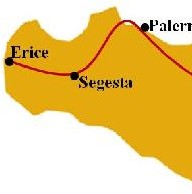 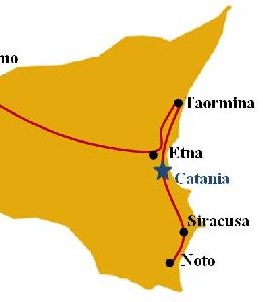 Индивидуальный трансфер в аэропорт Катания из отеля в районе г.Таормина в один конец € 85 машина (на 3-хчеловек )Групповой трансфер в аэропорт Катания из отеля в районе г.Таормина в один конец € 10 (на одного человека)Дополнительно оплачивается билеты:Археологический парк в Сиракузах €10(1чел)Седжеста Дорический храм €8(1чел)Греко-римский театр в Таормине € 10(1чел)Район Палермо : Hotel Perla del Golfo, San Paolo Palace или похож - Катакомбы Капуцинов € 4(1чел)Кафедральный собор в Монреале € 4(1чел)